Общероссийская база вакансий «Работа в России»https://trudvsem.ru/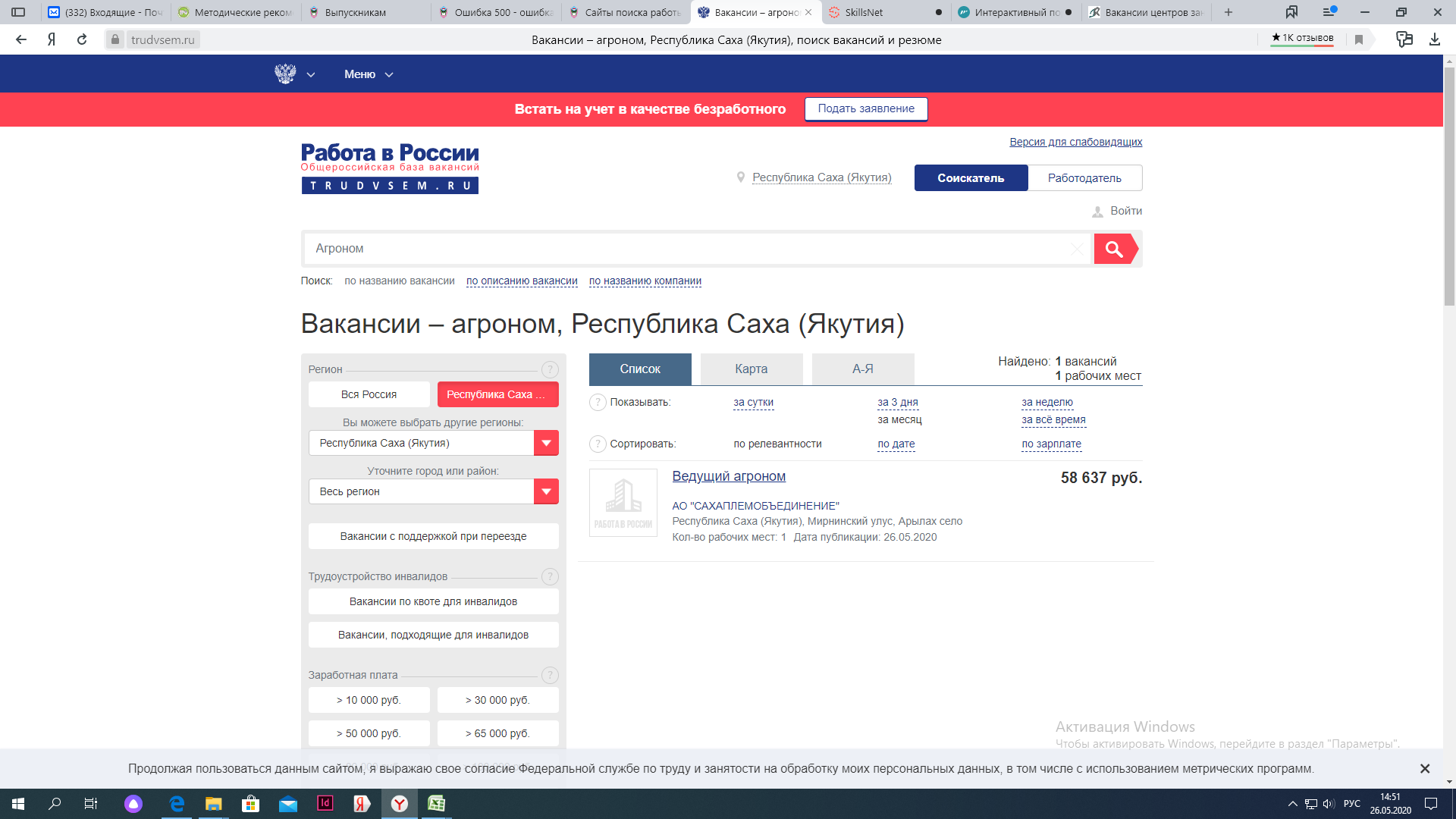 Интерактивный портал Центра занятости населения РС(Я)http://zan.sakha.gov.ru/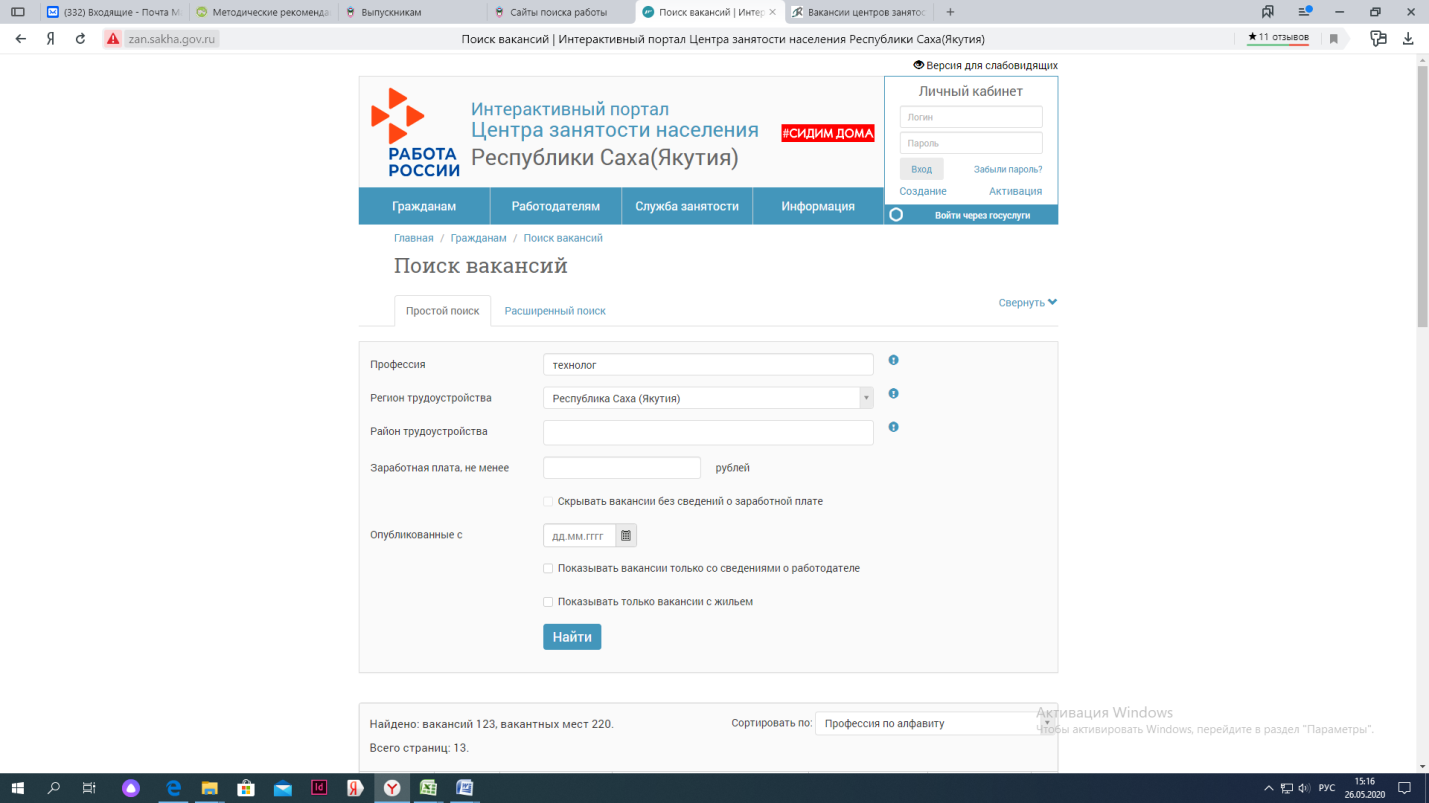 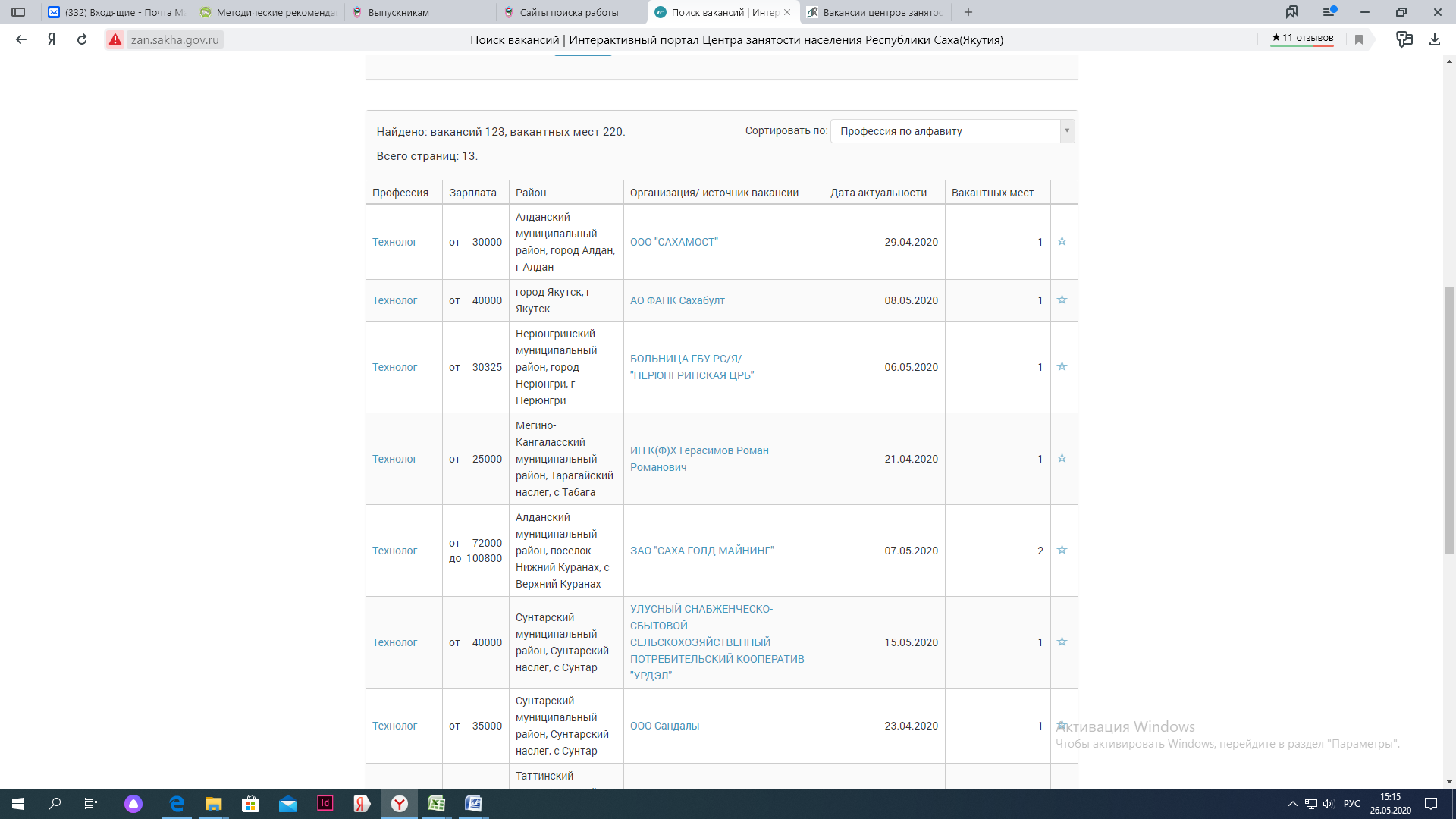 Национальный проект «Малое и среднее предпринимательство иподдержка предпринимательской инициативы» Министерства экономического развития Российской Федерации https://мойбизнес.рф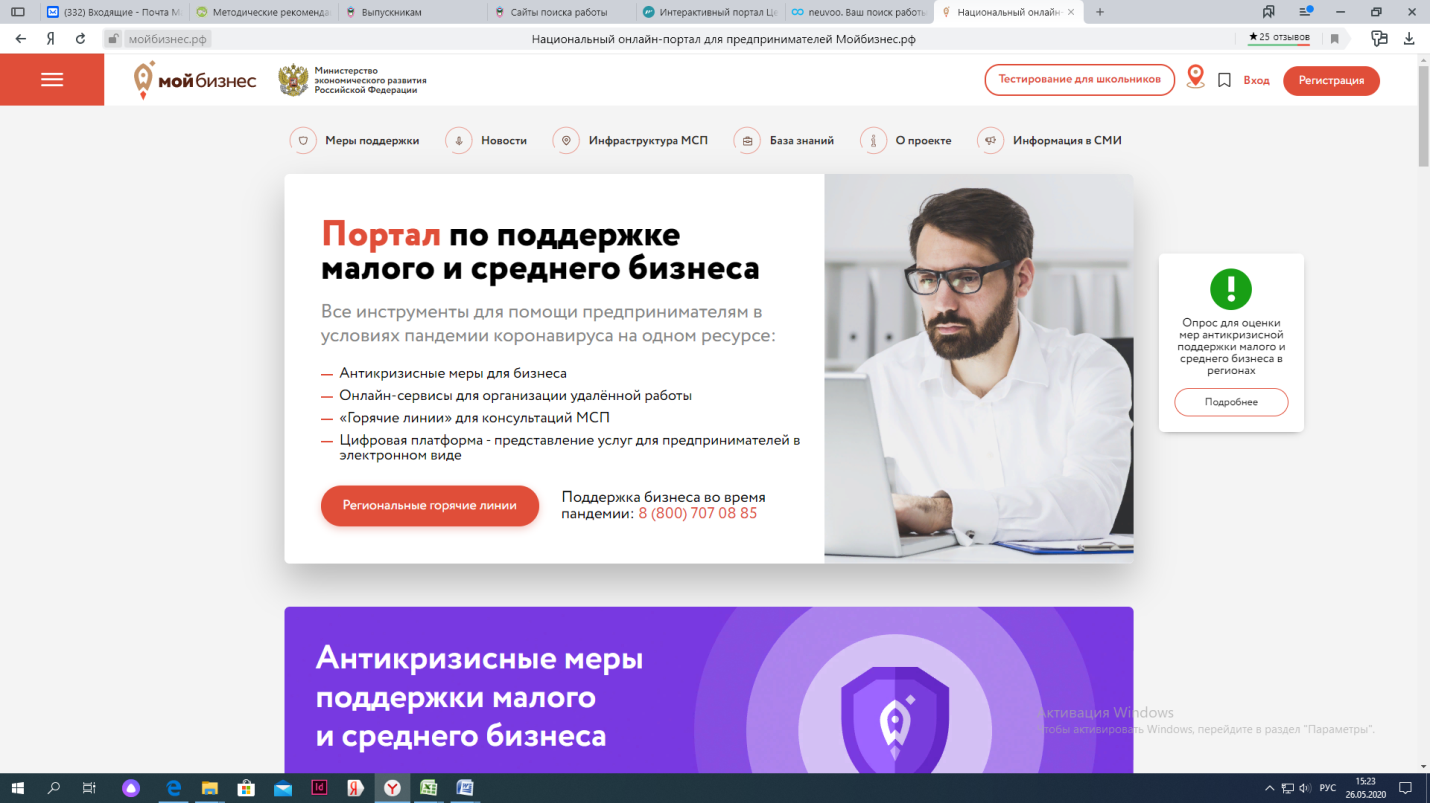 Neuvoo. Онлайн ресурс для поиска работы	https://neuvoo.ru/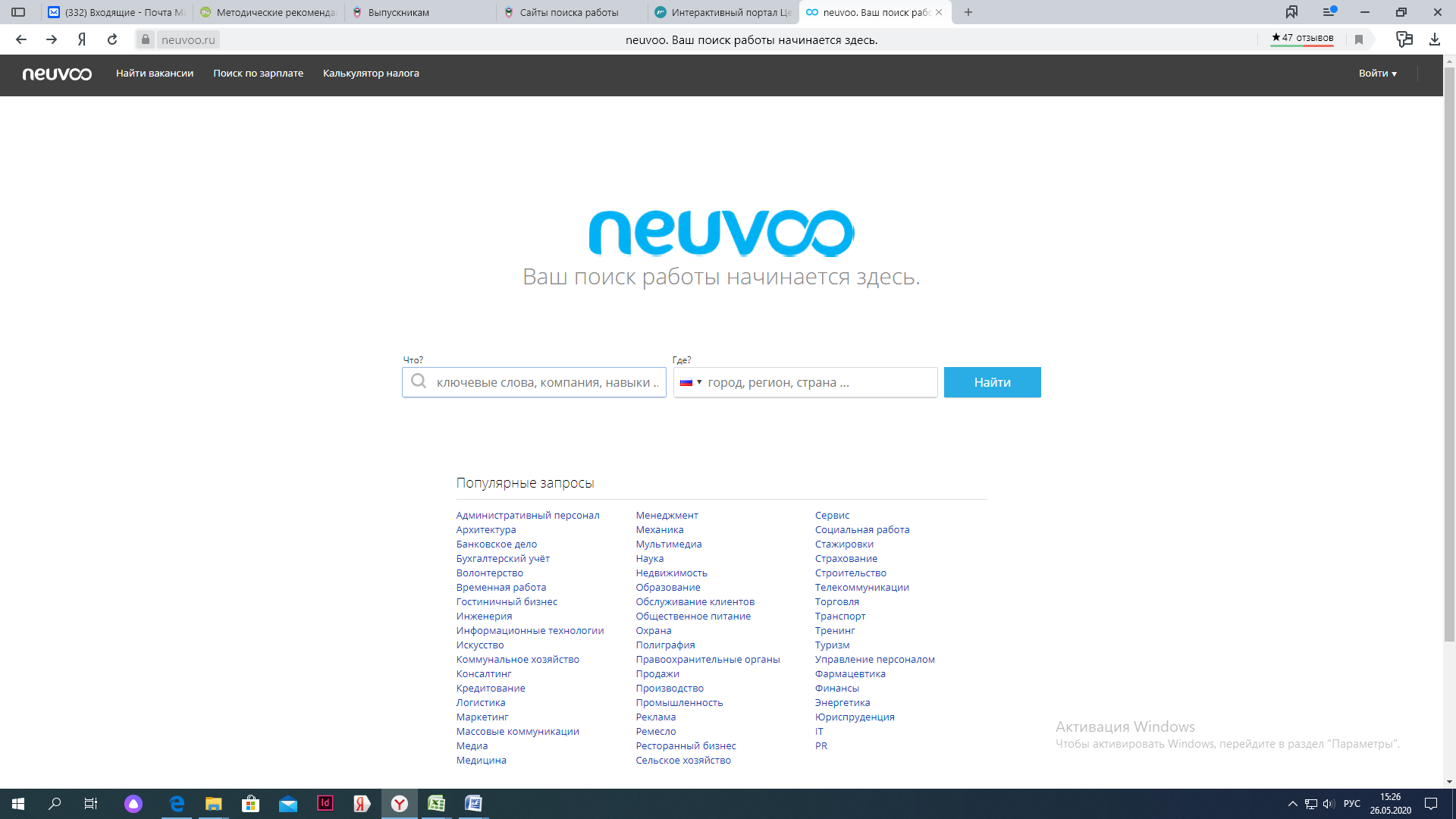 Агрегатор вакансий Jooble в Россииhttps://ru.jooble.org/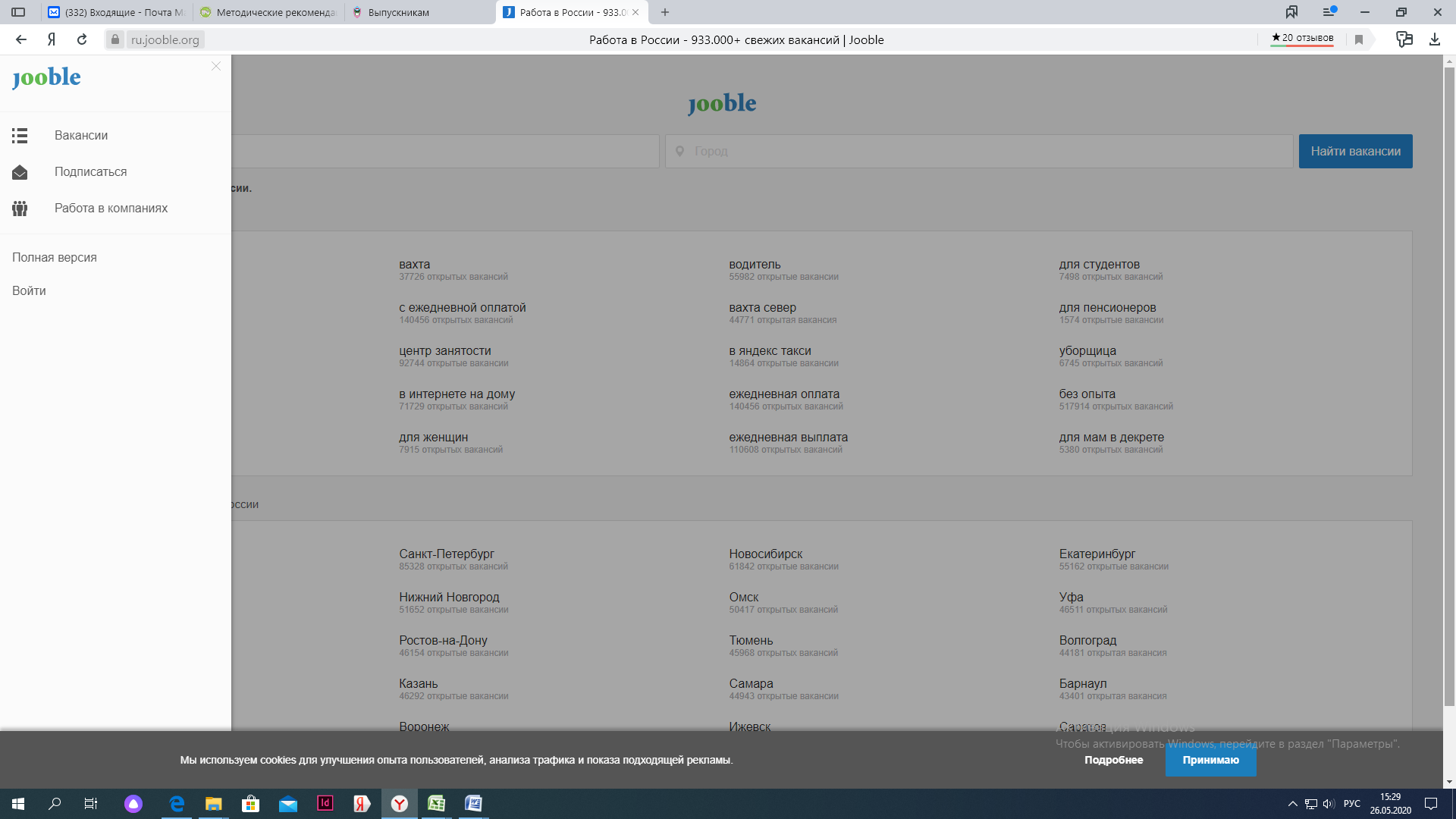 Агрегатор вакансийhttps://www.rabota.ru/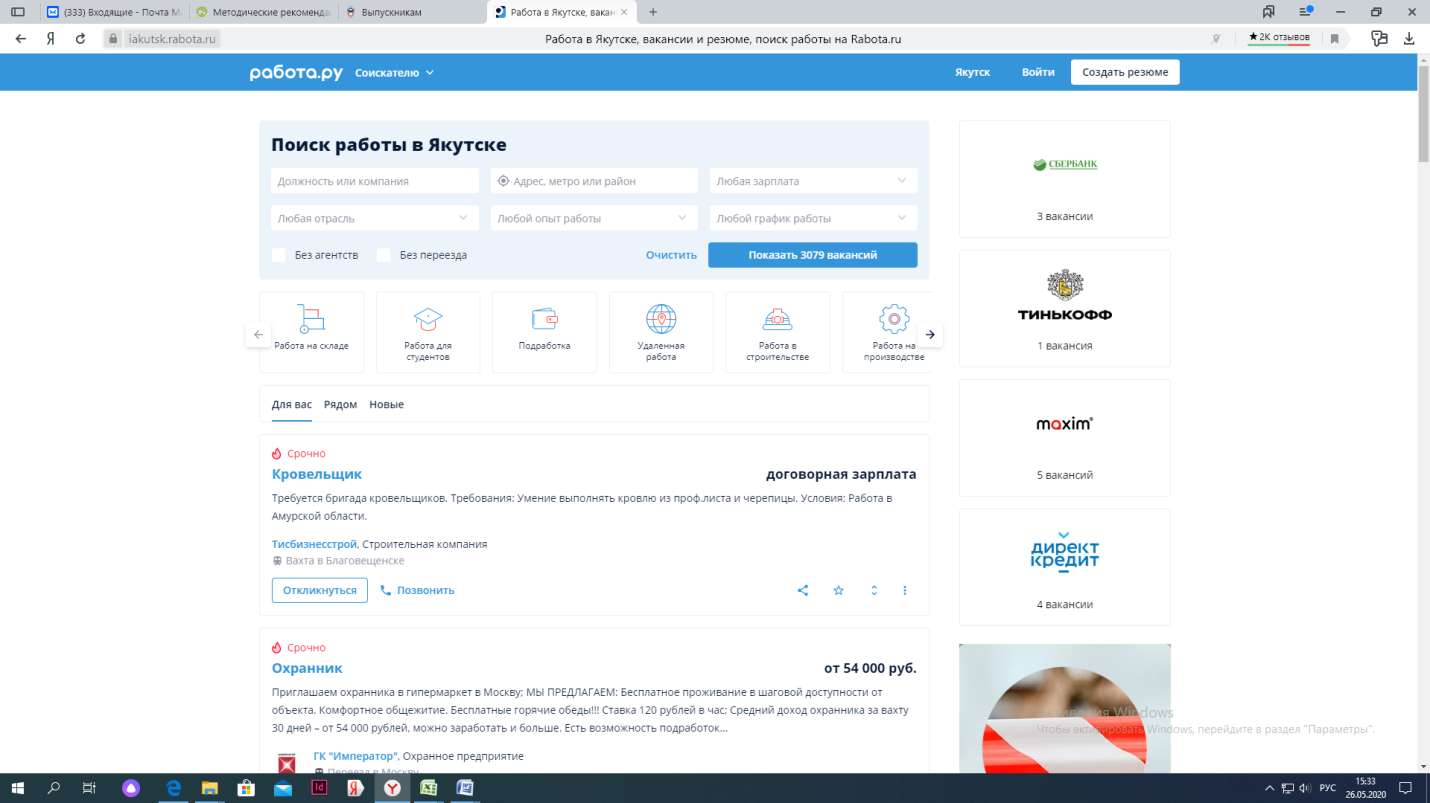 